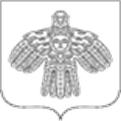 В соответствии с приказом Финансового управления администрации муниципального округа «Ухта» от 29 января 2024 года № 15 «Об утверждении порядка санкционирования расходов бюджетных и автономных учреждений муниципального округа «Ухта», лицевые счета которых открыты в Управлении Федерального казначейства по Республике Коми, источником финансового обеспечения которых являются субсидии, полученные в соответствии с абзацем вторым пункта 1 статьи 78.1 и пунктом 1 статьи 78.2 Бюджетного кодекса Российской Федерации», приказываю:Внести изменения в Приложение к приказу от 01 ноября 2023 года № 169:- дополнить кодом:Российская ФедерацияРеспублика КомиРоссийская ФедерацияРеспублика КомиРоссия ФедерацияКоми РеспубликаРоссия ФедерацияКоми РеспубликаФИНАНСОВОЕ УПРАВЛЕНИЕ АДМИНИСТРАЦИИ МУНИЦИПАЛЬНОГО ОКРУГА «УХТА»ФИНАНСОВОЕ УПРАВЛЕНИЕ АДМИНИСТРАЦИИ МУНИЦИПАЛЬНОГО ОКРУГА «УХТА»«УХТА» МУНИЦИПАЛЬНÖЙ КЫТШЛÖН АДМИНИСТРАЦИЯСА СЬÖМ ОВМÖСÖН ВЕСЬКÖДЛАНİН«УХТА» МУНИЦИПАЛЬНÖЙ КЫТШЛÖН АДМИНИСТРАЦИЯСА СЬÖМ ОВМÖСÖН ВЕСЬКÖДЛАНİНПРИКАЗПРИКАЗПРИКАЗПРИКАЗ01.03.2024№№45г.Ухта, Республика КомиО внесении изменений и дополнений в приказ от 01 ноября 2023 года № 169 «Об утверждении перечня кодов целевых субсидий, предоставляемых бюджетным и автономным учреждениям муниципального округа «Ухта» в соответствии с абзацем вторым пункта 1 статьи 78.1 и пунктом 1 статьи 78.2 Бюджетного кодекса Российской Федерации, на 2024 год и плановый период 2025 и 2026 годов» КодНаименование7215003.24Укрепление материально-технической базы муниципальных учреждений сферы культуры (обеспечение пожарной безопасности и антитеррористической защищенности муниципальных учреждений сферы культуры)Начальник управленияГ.В. Крайн